ДОКЛАД ГЛАВЫ УПРАВЫ ЯРОСЛАВСКОГО РАЙОНА ГОРОДА МОСКВЫПЕРЕД СОВЕТОМ ДЕПУТАТОВ МУНИЦИПАЛЬНОГО ОКРУГА ЯРОСЛАВСКИЙ 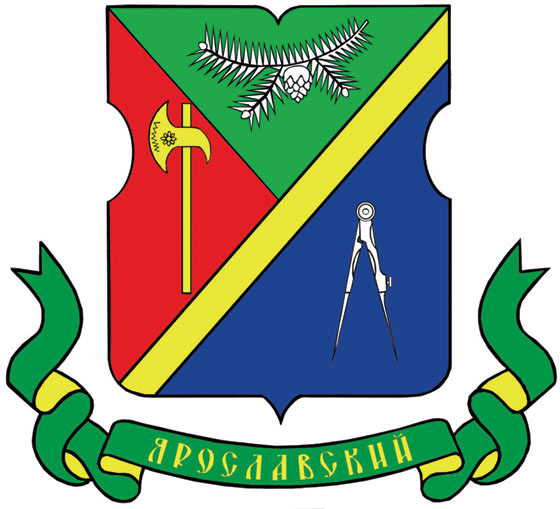 МОСКВА 2015Доклад главы управы Ярославского района города Москвыперед Советом депутатов муниципального округа ЯрославскийФИНАНСОВО-ЭКОНОМИЧЕСКОЕ НАПРАВЛЕНИЕДля выполнения возложенных функций на 2014 год управе было выделено 88 063,8 тыс. руб. (восемьдесят  восемь миллионов шестьдесят три тысячи восемьсот рублей 00 копеек).Из них были освоены средства по основным направлениям:- материально-техническое обеспечение и содержание помещений для организации работы общественных пунктов охраны порядка (ОПОП) – 2516,3 тыс. руб. (оплата услуг связи, коммунальные услуги, ремонт помещений ОПОП, содержание имущества, приобретение расходных материалов, множительной техники);- материально-техническое обеспечение и содержание помещений для организации работы Совета Ветеранов – 10347,0 тыс. руб. (оплата услуг связи, коммунальные услуги, содержание имущества, приобретение расходных материалов, множительной техники, подписка на газету «Ветеран», приобретение продовольственных наборов к памятным датам, организация благотворительных обедов);- по программе «Спорт Москвы» отремонтировано и закуплено оборудования на 4 спортивных площадках, проведены спортивные мероприятия для жителей нашего района, приобретена наградная атрибутика для победителей  и участников на общую сумму 11 692,7 тыс. руб., перечислена субсидия для работы ГБУ СДЦ «Виктория» в сумме 3 475,8 тыс. руб.;- по программе «Культура Москвы» обеспечена работа досуговых учреждений – 3 708,9 тыс. руб. (оплата услуг связи, коммунальные услуги, содержание имущества, приобретение наградной атрибутики и сухих пайков для досуговых мероприятий) перечислена субсидия для работы ГБУ СДЦ «Виктория» в сумме 5 716,0 тыс. руб.;;- льготным категориям сделан ремонт квартир и произведена замена плит на сумму 374,1 тыс. руб.,-  в рабочем режиме управой были проведены благотворительные обеды, праздничные мероприятия, организована елка главы управы, закуплены детские новогодние подарки, оказана материальная помощь льготным категориям граждан, закуплены товары длительного пользования, оплачено проведение обработки водоёмов, приобретены знаки для парковки инвалидов.В целом смета освоена на 97,1%.ЖИЛИЩНО-КОММУНАЛЬНОЕ ХОЗЯЙСТВОИнженерной службой Ярославского района в 2014 году осуществлялось содержание и текущий ремонт 193 дворовых территорий. По результатам проведённых электронных аукционов были заключены государственные контракты с 3-мя подрядными организациями ООО «УК «Универсал», ООО «УК СтройПрофСервис», ООО «УК Дирекция эксплуатации зданий «Ярославский». Все организации, выполняли свои обязательства удовлетворительно, нарушения, выявленные заказчиком, представителем ОАТИ, жителями - устранялись подрядными организациями в регламентные сроки.В период с 01 по 30 апреля проведен месячник по весеннему благоустройству территорий, при этом выполняется- прогребание газонов,- обрезка деревьев, удалению сухостоя, пней,- промывка, ремонт цоколей, фасадов, входных дверей, крылец и. др.,- ремонт, окраска ограждений, контейнерных площадок, урн,- ремонт, окраска игрового, спортивного оборудования, садовой мебели.- ремонт асфальтовых, плиточных покрытий, Проведены 2 субботника с участием жителей, студентов, работников предприятий района. Приведены в порядок: буферная зона НП «Лосиный остров, территория у речки Ички.Комплексное благоустройство:В 2014 году по программам «Жилище», социально экономического развития районов, стимулирования управ районов выполнено благоустройство на 31 дворовой территории, в т.ч.:- отремонтировано 28 детских площадок с устройством ударопоглощающего покрытия 6542 кв.м. и  заменой 425 МАФ, 	- реконструировано 17 контейнерных площадок,  - выполнен ремонт АБП на дворовых проездах 43510 кв.м.,  - выполнен капитальный ремонт газонов – 10200 кв.м. - установлено новых газонных ограждений – 4320 кв.м. - обустроены 2 новые площадки для отдыха.Также в 2014 году выполнено комплексное благоустройство школы № 750 по ул. Палехская, д. 8, детского сада по адресу: Холмогорская ул., д. 5.«Народный парк»На пересечении Ярославского шоссе и Хибинского проезда в 2014 году обустроен «Народный парк» - прекрасная зона отдыха, с детскими и спортивными площадками, площадками для отдыха, пешеходными дорожками, велодорожкой.Дополнительно хочу сообщить, что по результатам проведенного опроса на портале «Активный гражданин» жителями района (более 52 % от принявших участие) выбрано название парка – «Хибинский сквер». Табличку с названием планируется установить до 01 мая 2015 года.На территории Ярославского района находятся 205 жилых строений, в т. ч. 193 (699 подъезда) многоквартирных жилых дома и 12 (17 подъездов) общежитий.Целью подготовки объектов жилищно-коммунального хозяйства к сезонной эксплуатации является обеспечение сроков и качества выполнения работ по обслуживанию (содержанию и ремонту) жилищного фонда, обеспечивающих нормативные требования проживания жителей и режимов функционирования инженерного оборудования в зимний период. В процессе подготовки проводились следующие работы: - устранение неисправности: стен, фасадов, крыш, перекрытий чердачных и над техническими подпольями (подвалами),  оконных и дверных заполнений, а также внутренних систем тепло-, водо- и электроснабжения; - обеспечение надлежащей гидроизоляцию фундаментов, стен подвала и цоколя и их сопряжения со смежными конструкциями, лестничных клеток, подвальных и чердачных помещений, машинных отделений лифтов, исправность пожарных гидрантов;- гидравлическая опрессовка систем центрального отопления, тепло и гидроизоляция трубопроводов;- уборка подвальных и чердачных помещений, утепление оконных и дверных проемов.Также в районе проводились работы по приведению в порядок подъездов многоквартирных жилых домов. 	Запланировано для ремонта на 2014 год - 88 подъездов. В настоящее время открыто 76 подъездов, сдано с оформлением актов приемки 64 подъезда. Не принято с первого раза и находятся в доработке 12 подъездов: Ярославское ш., д.26А (1,2 подъезд), Ярославское ш., д.8, корп.2 (1,8,9,10,11,13 подъезд), Ярославское ш., д.26, корп.6 (1,2,3 подъезд), Ротерта, д.10,корп.4 (1 подъезд). В 12 подъездах по следующим адресам: ул. Проходчиков, д. 4, Ярославское шоссе, д. 8, корп. 2 - жители отказываются от ремонта.	 Проводился выборочный капитальный ремонт отдельных конструкций и элементов инженерных систем:	Капитальный ремонт отдельных конструктивных элементов и инженерных систем в 2014 году на территории Ярославского района запланирован по 9 объектам  и  принято Мосжилинспекцией 9 объектов с оформлением актов приемки по адресам:  Ярославское ш., д.67;  Ярославское ш., д.127 (ремонт канализации в подвале); Ярославское ш., д.131 (замена нижней разводки ГВС, ХВС); ул. Палехская, д.5, ул. Палехская, д.6, ул. Палехская, д.7, Ярославское ш., д.12. к. 2, Ярославское ш., д.118, к.2,  Ярославское ш., д.118,к.3 (ремонт кровли). Также проведены работы по капитальному ремонту балконов и лоджий по адресу: Ярославское ш., д. 4, корп.1.Замена лифтового оборудования:	В 14 многоквартирных домах запланирован и  выполнен ремонт   лифтового  оборудования в количестве 86 штук. Восстановление систем ДУ и ППА:По следующим адресам в Ярославском районе произведено восстановление систем ДУ и ППА: Югорский пр., д. 6(4 системы), Ярославское ш., д. 133(1 система), ул. Лосевская. д. 5(1 система). По адресу: ул. Лосевская. д. 5 восстановлена линия связи жилого дома с ОДС.В течение года (апрель-май) проводились работы по окраске цоколей многоквартирных домов и входных групп. Проводится выборочный ремонт по герметизации межпанельных швов по заявкам жителей.При подготовке жилых домов к зимней эксплуатации в Ярославском районе всего сдано: 205 дома, из них 193  многоквартирных жилые дома и 12 общежитий. Все строения подписаны мастерами МОЭК и МТК и приняты ИЖН.	При работе с управляющими компания производится проверка расчетов  управляющих организаций, ТСЖ, ЖК, ЖСК на получение субсидий из бюджета города Москвы на содержание и текущий ремонт общего имущества в многоквартирных домах, полноты представленных документов, подтверждающих право на их получение, а так же сбора, обобщения от управляющих организаций, ТСЖ, ЖК, ЖСК и представления в  ГКУ Дирекция ЖКХиБ АО отчетности по использованию бюджетных субсидий. Одновременно информирую Вас, что с 01 января 2015 года на территории района учрежден ГБУ «Жилищник  Ярославского района». Данная организация объединяет в себе функции ГУП ДЕЗ Ярославского района и ГКУ ИС Ярославского района.Праздничное оформление района:Работа по праздничному оформления района проводится накануне государственных праздников – 9 мая, 1 сентября День знаний, День города, Новый год, Рождество Христово. В том случае, если Департаментов средств массовой информации и рекламы разработана концепция, то оформление предприятий максимально приближено к указанным в ней требованиям.В 2014 году активно участвовали в праздничном оформлении своих фасадов Центр строительной техники «Техноплаза», дилерский центр «БорисХоф», автокомбинат Центрального Банка Российской Федерации, издательско-полиграфический колледж имени И. Федорова. В период новогодних праздников было установлено около 5 новогодних елок у крупных предприятий торговли. По итогам праздничного оформления были награждены отдельные предприятия района. Надеемся, что традиция поощрять наиболее активные предприятия сохранится и в будущем.Актуально сегодня стоит вопрос внешнего вида зданий, особенно расположенных вдоль Ярославского шоссе. В связи с выходом архитектурно-художественной концепции Ярославского шоссе, а также третьим этапом реализации постановления Правительства Москвы от 25 декабря 2013 года № 902-ПП «О размещении информационных конструкций в городе Москве», в адрес предприятий и организаций района подготовлено информационное письмо независимо от формы собственности о необходимости приведения вывесок в надлежащее состояние.Работа в данном направление будет продолжена и в текущем году.Выявление самовольного строительства и  незаконно размещенных некапитальных объектов:На территории Ярославского района в 2014 году по решению Окружной комиссии по пресечению самовольного строительства демонтировано: -  3 объекта потребительского рынка - Егора Абакумова ул, д.14/18 (пристройка к жилому дому)		- Проспект Мира, вл.222, стр.4 (ограждение и пост охраны)		- ул. Егора Абакумова, д.3 (торговый павильон)- 2 автостоянки (более 275 машиномест) по адресам: Ярославское ш., вл. 26 и МОО «Северо-Восток» по адресу: Ярославское ш., вл. 48-114 на - 37 Металлические тенты (по адресам: ул. Ротерта, Ярославское ш., вл. 55, ул. Палехская, вл. 147, Ярославское ш., вл. 114-116 и Хибинский пр., вл. 28). Также на территории района в 2014 году велась работа по выявлению освободившейся и самовольно занятой жилой площади. Данная работа велась и ведется непосредственно с участием представителей Департамента имущества города Москвы и подрядными организациями района. В соответствии с утвержденным префектурой СВАО Планом мероприятий, направленных на повышение собираемости платежей всех групп потребителей и снижения просроченной задолженности за услуги ЖКХ управляющими организациями в 2014 году проводился ряд комплексных мероприятий, направленных на повышение валового сбора платежей физических лиц за ЖКУ,а именно:- организована действующая на постоянной основе работа по должникам в управе района (проведено 24 заседания комиссии, приглашено 778 должников на сумму долга 116 198 911, 56 коп);- ведется информационно-разъяснительная работа среди населения о недопустимости возникновения задолженности за ЖКУ, а также о заключения договора о реструктуризации долга (на сайте управы и управляющих компаний размещено 29 статей, опубликовано 3 статьи в газете Ярославский вестник, объявления на МКД и т.д.)- подано исковых заявлений в суд 1741, из них по 735 принято положительное решение. Передано исполнительных листов в службу судебных приставов – 175, в Сбербанк – 159.По результатам проделанной в 2014 году работы, оплатило задолженность добровольно – 6033 на сумму 25459576,06 руб., взыскана задолженность по 159 должникам на сумму 2623962,96 руб.Работа в данном направление будет продолжена и в текущем году. СОЦИАЛЬНАЯ СФЕРАБольшое внимание в 2014 году было уделено работа по реализации районных, окружных и городских социальных программ.Так в 2014 году на реализацию указанных программ было потрачено 1 714 000 руб., из них:- материальную помощь получили 122 жителя относящиеся к льготной категории на сумму 960 000 руб.,- выполнен косметический ремонт в 15 квартирах, на общую сумму 400 000руб. (из них инвалидам 1 гр. - 3 квартиры, ветеранам ВОВ 2 квартиры, вдовы 2 квартиры, 1 квартира у ребёнка-сироты);- товары длительного пользования получили 24 человека на сумму 354 400руб. (из них инвалидам 12 человек, ветеранам ВОВ 6 человек).Кроме того, в 2014 году:- выполнены работы по установке подъёмной платформы по ул.Лосевская, д.1, корп.4.- приспособление объектов потребительского рынка и услуг: ООО «Инвестиционная компания Инцентра» (многофункциональный центр  «Ханой-Москва»), выполнено обустройство пандуса, лифта, раздвижных дверей. Организована работа районной Межведомственной комиссии по организации отдыха, оздоровления детей и занятости подростков. Количество оказанных услуг    по выплате частичной компенсации     за самостоятельно приобретенную путевку  для ребёнка льготной категории – 10. Число детей, отдохнувших в оздоровительных  учреждениях – 283 из них:- отдохнувших в детских оздоровительных  учреждениях по сертификатам, полученным через портал госуслуг – 167;   - отдохнувших в сопровождении родителей (законных представителей) на оздоровительных базах по   сертификатам, полученным через портал госуслуг – 57; - отдохнувших   в детских лагерях, расположенных на территории республики Крым и города Севастополь – 59;Организовано проведение не только культурно-массовых мероприятий  к праздничным и памятным датам таким как День защитника Отечества, День Победы, День защиты детей, День города, но и других мероприятий и творческих конкурсов, таких как: - «Ало, мы ищем таланты!» среди учащейся  молодёжи района. - «Танцы народов мира или вселенная звёзд!» с участием организаций образования  и досуговых учреждений, а также РООБОМОМС «Лось».- творческий фестиваль-конкурс "Во имя Жизни на Земле!" под девизом: «Молодёжь против наркотиков!»   	- молодёжные субботники на территории района и НП «Лосиный остров» в рамках акции «Сохраним природу вместе!» с привлечением школ, колледжей и ВУЗов.Проведены встречи с жителями района различных льготных категорий, с активами общественных организаций по вопросам реализации социальных программ.  Обеспечено функционирование  рабочей группы с участием инвалидов  по контролю за приспособлением объектов общественной инфраструктуры для инвалидов и других  маломобильных групп населения. Совместно с Центром социального обслуживания проведены благотворительные акции «Соберём детей в школу», «Поможем подготовиться к школьному балу». Реализован комплекс мероприятий по молодёжной политике. Советом по молодёжной политике управы совместно с Московским многофункциональным молодёжным центром, детскими и молодёжными общественными объединениями проведены акции и мероприятий гражданско-патриотической направленности с участием молодёжных и детских общественных объединений.  Налажено взаимодействие с Советом ветеранов государственной гражданской службы СВАО, организовано обучение молодых специалистов государственной службы.Организована работа постоянно действующей рабочей группы по противодействию ксенофобии и этнополитическому экстремизму в молодёжной среде и реализация  мероприятий в рамках окружных программ противодействия незаконному обороту наркотиков.Совместно с военным комиссариатом, ОМВД и МО Ярославского района  организовано проведение весенних и осенних кампаний по призыву граждан на военную службу.  В рамках выделенного финансирования управой ежегодно произведено оснащение Советов ветеранов необходимой мебелью.Деятельность управы и социальные мероприятия регулярно освещались в районных и окружных СМИ.СПОРТ, ДОСУГ В Ярославском районе функционирует одно учреждение ГБУ СДЦ «Виктория» и четыре некоммерческие организации, осуществляющие физкультурно-спортивную деятельность.Управа Ярославского района взаимодействует со всеми структурными подразделениями района и округа, ведущими физкультурно-спортивную и спортивно-оздоровительную деятельность, проводит комплексные мероприятия при взаимодействии со школами, детскими садами, колледжами, а также: МГСУ, СДЮСШОР №21, ГУ КЦСО Ярославский, ФОЦ Ярославский, клубами по месту жительства: Государственным бюджетным учреждением спортивно-досуговым центром «Виктория», некоммерческими организациями АНО СК «Ярославский», ДЮ УКС «Динамика», САЦ «Гармония», Региональной общественной организацией  благотворительным обществом многодетных одиноких и малообеспеченных семей «Лось», общественными организациями,  жителями  района. Основное внимание в спортивно – досуговой работе уделяется привлечению населения, детей, подростков и молодежи всех социальных категорий к регулярным занятиям физической культурой и спортом, развитие массового городского движения «Московский  двор – спортивный двор». Необходимо отметить следующие этапы организации работы:- Организация и проведение местных праздничных, районных, спортивных, военно-патриотических и иных зрелищных мероприятий;- Развитие материально-технической базы, оптимизация использования финансовых средств, нежилых помещений, спортивных объектов в целях обеспечения прав граждан и создания равных возможностей,  для получения жителями Москвы услуг в сфере досуговой, социально-воспитательной, физкультурно-оздоровительной и спортивной работы по месту жительства, максимального охвата детей и подростков спортивными занятиями по месту жительства, привлечения к занятиям спортом людей с ограниченными физическими возможностями здоровья;- Обеспечение разнообразного представления услуг населению в сфере досуговой, социально-воспитательной, физкультурно-оздоровительной и спортивной работы по месту жительства.- Содействие в развитии социально-партнерских отношений и технологий в работе с государственными, общественными и иными негосударственными некоммерческими организациями, работающими с населением по месту жительства.- Приоритетная организация участия в работе кружков, секций, досуговых и спортивных мероприятий  детей и подростков, состоящих на учете в комиссии по делам несовершеннолетних и защите их прав, находящихся под опекой и попечительством.- Развитие форм работы в подростковой среде, в том числе патриотической, правовой и воспитательной направленности, развитие видов спорта, пользующихся популярностью у подростков. - Расширение мероприятий для семей, жителей всех возрастных категорий, в том числе и для людей с ограниченными возможностями здоровья. Не мало внимания уделяется работе со студенческой и учащейся молодежью. Учащиеся общеобразовательных учреждений, студенты колледжей и Московского государственного строительного университета (более 5,7 тыс. человек) постоянно участвуют в спортивных мероприятиях, проводимых на территории района, окружных, городских и международных соревнованиях, а также используют для занятий имеющиеся спортивные залы учреждений и физкультурно-оздоровительный комплекс МГСУ, на базе которых действует более 15 секций по различным видам спорта.На территории Ярославского района регулярно проводятся мероприятия  с молодёжью призывного и допризывного возраста. Так на базе тира школы № 752  проводятся  соревнования по пулевой стрельбе между  старшеклассниками школ района. Подростки, занимающиеся в данных секциях, участвуют в районных, окружных и международных соревнованиях и занимают призовые места.В течение 2014 года проводились мероприятия по работе с молодежью призывного и допризывного возраста совместно с Бабушкинским военкоматом  «Знакомство с жизнью и бытом военнослужащих», слеты военно-патриотических клубов города Москвы «Наука побеждать», Дни призывника, «Школа будущего солдата» (Сборы выходного дня). Встречи допризывников с Героем России, мероприятие с молодежью призывного и допризывного возраста «Современная Армия». Полевые походы для подготовки молодежи к службе в армии. Мероприятия проводились совместно с ГБУ СДЦ «Виктория», АНО СК «Ярославский», НКО САЦ «Гармония». В  Ярославском районе расположено:  28 спортивных  открытых площадок, 3 межшкольных стадиона, 10 школ, которые полностью укомплектованы учителями по физической культуре и спорту и  18 детских садов, в которых имеются инструкторы по физическому воспитанию. Д/с № 1962 и № 1848 имеют бассейны. В большинстве садов района  проводятся занятия по ЛФК и массаж. Все занятия проводятся по стандартной методике. За 2014 год  проведено 232 районных мероприятия, из них: 27 мероприятий для людей с ограниченными возможностями. 29 мероприятий сферы  досуговой, гражданско-патриотической и социально-воспитательной работы. 122 мероприятия по физкультурно-оздоровительной и спортивной работе. Жители района приняли участие в окружных мероприятиях Северо-Восточного административного округа города Москвы.На территории  Ярославского района работа с населением по месту жительства ведется в тесном сотрудничестве с 6 организациями,  осуществляющими спортивную и досуговую работу с жителями района: ГБУ  спортивно-досуговым центром «Виктория», автономной  некоммерческой организацией Содействия по развитию массового спорта и физической культуры «Спортивного Клуба Ярославский», Детско-юношеским учреждением культуры и спорта «Динамика», Спортивно-атлетическим центром «Гармония», Региональной общественной организацией обществом многодетных, малообеспеченных и одиноких семей «Лось» и Некоммерческим партнерством «Аквариумный Мир» и другими.Ежегодно осуществляется проведение спортивно-массовых выездных мероприятий на территории Московской области, таких как легкоатлетический и лыжный кроссы «Вверх-вниз» (дер. Коргашино), Лыжня России (г.Яхрома) и Московская лыжня (Центр олимпийского резерва «Планерное»), велопробеги, военно-патриотические слеты. В выездных мероприятиях традиционно принимает участие большое количество спортсменов и жителей. В частности, в состоявшемся 31.08.2014 8-м легкоатлетическом кроссе «Вверх-вниз-2014» приняло участие более 600 спортсменов из разных районов Москвы и Московской области.Численность занимающихся различными видами спорта лиц с ограниченными физическими возможностями на территории района в 2014 году составила 175 человек, в том числе детей – 21 человек.На территории района находится отделение реабилитации инвалидов с нарушением опорно-двигательного аппарата, расположенное по адресу: Ярославское шоссе, д.18/2 и д.22/3. Помещения оснащены приспособлениями для инвалидов колясочников. Имеется хорошо оснащённый тренажёрный зал. Так же на территории района расположен филиал УПП ВОЗ для слабовидящих, где есть тренажерный зал, проводятся занятия: шахматы, шашки, АРМ-реслинг, бильярд (60 человек ежедневно). Проводятся занятия: ЛФК, гимнастика,  дартс, шашки, шахматыИнформация о спортивно - досуговой работе ежемесячно публикуется в муниципальной газете «Ярославка», районной газете «Ярославский Вестник», газете  ГБУ СДЦ «Виктория» - «ВИКТОРИЯ», на официальном сайте управы Ярославского района. Также используются информационные стенды и расклейка объявлений  на  спортивных площадках района и стендах ГБУ и некоммерческих организаций. Хочется отметить также, что в 2014 году был проведен капитальный ремонт 3 (трех) дворовых спортивных площадок по адресам: Вешних Вод 2/2 (воркаут); Ярославское шоссе (воркаут) д.109, корп.3; Ярославское шоссе, д.120, корп.2; Ярославское шоссе, д.6 к.2; ул. Холмогорская, д.1, Ярославское шоссе д.28.	Однако имеются и проблемные вопросы в данном направлении, такие как отсутствие крытых многофункциональных спортивных сооружений на территории района, ремонт имеющейся физкультурно-спортивной базы учреждений, не хватает баз для развития лыжного спорта.КДНиЗППрофилактическая работа с несовершеннолетними проводилась в тесном взаимодействии с учреждениями системы профилактики: отделом опеки, попечительства и патронажа УСЗН Ярославского района, образовательными организациями, социально-реабилитационными центрами «Отрадное», «Возрождение», «Алтуфьево»,  ГБОУ «Участие», ГКУЗ Московский Центр наркологии, ТЦСО «Ярославский» филиал «Ростокино», ОДН ОМВД России по Ярославскому району г. Москвы, председателями ОПОП Ярославского района, ГБУ СДЦ «Виктория», УФСИН.По направлению КДН и ЗП социально-реабилитационные центры проводят комплексную диагностику семей с выездом мобильных бригад. По итогам даются, рекомендации, по дальнейшей работе с семьями несовершеннолетних и определению путей выхода семьи из кризисной ситуации. Таким семьям оказывается социальная, психологическая, правовая, юридическая и материальная помощь. На профилактическом учете в КДН и ЗП состоит 4 семьи, находящихся в социально-опасном положении, в которых воспитываются 5 несовершеннолетних детей.На профилактическом учете в КДН и ЗП состоит 30 подростков по следующим основаниям:- антиобщественное поведение (18 человек);- распитие спиртных напитков  (5 человек);- отказ в возбуждении уголовного дела (4 человека);- употребление наркотических веществ без разрешения врача (1человек);- условно-осужденные (2 человека).За  2014 год проведено 30 заседаний КДН и ЗП, на которых рассмотрено 66 протоколов об административных правонарушениях, совершенных несовершеннолетними и родителями, не должным образом исполняющими родительские обязанности по содержанию, воспитанию и обучению своих несовершеннолетних детей, сообщения УФСИН.На заседаниях КДН и ЗП утверждены планы индивидуально-профилактической работы с несовершеннолетними и неблагополучными семьями, находящимися на социальном сопровождении в ТЦСО «Ростокино». Утвержденные планы направляются организациям, ответственным за их исполнение, которые ежеквартально предоставляют отчет об их выполнении, а также заключение о необходимости дальнейшего сопровождения несовершеннолетних и семей или внесения предложений по дополнению, корректировке плана ИПР для принятия комиссией мер воздействия к родителям.Также рассматривались сообщения отделов полиции города Москвы и регионов РФ в отношении несовершеннолетних и родителей, так в 2014 году поступило 13 обращений граждан в отношении несовершеннолетних и неблагополучных семей. По обращениям проведена работа и направлен ответ.Проводились проверки жилищно-бытовых условий несовершеннолетних и их семей, состоящих на учете в КДН и ЗП или по информации из учреждений и граждан.Принято участие в городских рейдах  совместно рейды с ГКУ Социальный приют для детей и подростков  «Алтуфьево», СРЦ «Отрадное», ОДН ОМВД России по Ярославскому району г. Москвы, ОПОП Ярославского района, детской поликлиникой.Проведена проверка организации профилактической работы в ГБОУ СПО Строительном техникуме №12 им. Панова. В апреле 2014 г. проведен круглый стол по теме: «Профилактика употребления ПАВ среди несовершеннолетних, обучающихся в образовательных учреждениях» с участием представителей Московского научно – практического центра наркологии Департамента  здравоохранения города Москвы, специалистов  СРЦ «Отрадное», СРЦ  «Возрождение», УФСКН СВАО РФ  по городу Москве, социальных педагогов образовательных организаций района,  В данном мероприятии приняли участие специалисты учреждений  профилактики, а именно: Московский научно-практический центр наркологии  Департамента здравоохранения города Москвы, специалисты СРЦ «Возрождение», РУСЗН, ОДН, УФСИН, УФСКН СВАО РФ по г. Москве, социальные педагоги и психологи общеобразовательных учреждений района. Совместно с СРЦ «Возрождение» организованы и проведены тренинги для родителей «Как помочь вашему ребенку», дискуссии теме: «Психоактивные вещества и последствия их употребления»; в образовательных учреждениях Ярославского района проведены лекции, беседы, «круги примирения», интерактивные тренинги и диспуты. Совместно с отделом по спортивной и досуговой работе управы  и образовательными организациями района были проведены мероприятия с участием несовершеннолетних, состоящих на учете  в КДН и ЗП и внутришкольном учете: соревнования по боулингу; военно-патриотическая игра «Зарница или большие маневры»; фестиваль военно-патриотической песни «Патриоты Отечества»; экскурсия в часть войск специального назначения УФСИН России. Несовершеннолетние, состоящие на учете вовлекались в кружки и секции досуговых учреждений, в результате в настоящее время регулярно занимаются 14 подростков.  Для повышения эффективности работы Комиссии по делам несовершеннолетних и защите их прав необходимо:Открыть  в Ярославском районе Центр помощи семье и детям в связи с отдаленностью ГБУ ТЦСО «Ярославский» филиала «Ростокино». Организовать  трудовые лагеря в летний период для реализации программ профилактики.ПОТРЕБИТЕЛЬСКИЙ РЫНОКРабота с нестационарными торговыми объектами:В соответствии с постановлением Правительства Москвы от 11.12.2013 № 819-ПП «Об утверждении Положения о взаимодействии органов исполнительной власти города Москвы при организации работы по выявлению и пресечению незаконного (нецелевого) использования земельных участков», в настоящее время в районе продолжается работа по демонтажу нестационарных торговых объектов. Эта работа проводится только по тем объектам, по которым истек срок аренды земельного участка. Так в 2014 году из 22 объектов демонтировано 5 (ул. Вешних Вод 2А, ул. Вешних Вод 6 к. 2, ул. Дудинка 1, Ярославское шоссе 142 к. 2,  Югорский пр.). Еще по 5 объектам ведется судебное производство.Работа по демонтажу незаконно установленных торговых объектов будет продолжена и в текущем году.Пресечение несанкционированной торговлиУправа Ярославского района в постоянном режиме проводит мониторинг территории района на предмет выявления фактов несанкционированной торговли. На сайте размещен баннер, при нажатии на который любой житель может заявить о несанкционированной торговли в районе. По результатам месячника «Город без несанкционированной торговли» (проведенного в августе 2014 года) проверено 4 места дислокации несанкционированной торговли. В виду отсутствия незаконной торговли протоколы не составлялись. Также 2 сентября 2014 года была проведена комиссионная проверка остановочных модулей совместно с ГКУ «Организатор перевозок». Составлен акт об отсутствии фактов несанкционированной торговли, информация направлена в газету «Ярославский вестник».Особое внимание при проверке уделяется проверке ст. Лось, так как в последнее время именно здесь периодически возникает несанкционированная торговля.Новым сегодня является то, что протоколы в отношении физических или юридических лиц по несанкционированной торговле составляются сотрудники управы района, также как и определение штрафных санкций (от 2500 до 5000 на физическое лицо).ОРГАНИЗАЦИЯ ДЕЯТЕЛЬНОСТИ ОПОП	Активная работа в 2014 году велась и по вопросу выявления недекларируемой сдачи жилья в наем и уплаты налогов. Таким образом ОПОП Ярославского района в 2014 году было выявлено и передано на проверку в ОМВД России по Ярославскому району 510 адресов. По результатам проверки ОМВД в налоговую инспекцию были переданы дела по 87 квартирам, по 16 из которых произведена уплата налога. 	Также хочется отметить, что в 2014 году был произведен частичный косметический ремонт помещений ОПОП и участковых пунктов полиции. Были выполнены работы по замене окон, межкомнатных дверей, линолеума, покраска стен и частичная замена светильников.ЧС и ПБРабота по предупреждению и ликвидации ЧС и обеспечению пожарной безопасности на территории района ведется на постоянной основе. В 2014 году проводились заседания КЧС и ПБ района с участием представителей 3 РОНД Управления по СВАО ГУ МЧС России по г. Москве на которых рассматривались вопросы о координации работ подрядных организаций, о состоянии мер пожарной безопасности в жилом фонде, о работе управы и районных организаций в выходные и праздничные дни и т.д. Выпущены распоряжения управы Ярославского района об усилении пожарной безопасности на территории района в весенне-летний и осенне-зимний периоды.Решения КЧС и ПБ, в части касающейся, были доведены до исполнителей.	ОРГАНИЗАЦИЯ РАБОТЫ С НАСЕЛЕНИЕМЦели и задачи: Обеспечение гласности в деятельности управы района, своевременное доведение о жителей информации о решениях, принимаемых органами власти основные городские, окружные и районные программы. Создание условий для социального и экономического партнерства поддержки инициативы граждан. Основные мероприятия проведенные в 2014 году по повышению эффективности информирования населения: Обеспечение информирование населения о деятельности органов власти в печатных средствах массовой информации:- сайт управы;- информационные стенды управы;-   районная газета «Ярославский вестник», тираж 30 тыс. экз. 12 раз в год. Объем финансирования за счет средств бюджета. С 2015 года газета «Ярославский вестник» выходит только электронном виде.2. Обеспечение размещения информации по наиболее важным вопросам жизнедеятельности района на информационных стендах управы района и информационных досках3. Обеспечение информирования населения о деятельности органов власти путем выпуска и размещения на информационных стендах.4. Обеспечить регулярное размещение информации по наиболее важным вопросам жизнедеятельности района на официальном сайте управы района.Основные мероприятия по повышению активности участия жителей в реализации социально-экономических программОрганизация ежемесячных встреч главы управы с населением.проведение встреч, «круглых столов», семинаров с инициативными жителями, представителями домовых комитетов, ТСЖ и других общественных формированийпроведение телефонных «горячих линий» с населением.Реализация программы Правительства Москвы по созданию института общественных советников при главе управы. Это одно из приоритетных направлений по работе с населением. Общественный советник главы управы это связующее звено между исполнительной властью и жителями района. Основная задача советника это информирование населения об изменениях в правовых актах, участие в реализации городских программ и т.д. В настоящее время набрано уже 48 советников главы управы, в планах на этот год перекрыть все дома района. Проведение выборов:В июне 2014 года на территории района был проведен праймериз. Для его проведения на территории района организовано 4 избирательных участка. Обеспечено информационное и материальное-техническое сопровождение. При проведении данного мероприятия нарушений выявлено не было.В сентябре 2014 года состоялись выборы депутатов Московской Городской Думы 6 созыва. В рамках указанных выборов на территории Ярославского района была сформирована Окружная избирательная комиссия по 13 избирательному округу, включающую в свой состав 3 района. Для проведения выборов на территории района организовано 23 избирательных участка, обеспечено информационное и материальное-техническое обеспечение данного мероприятия. На избирательных участках, как уже вошло в практику проведения выборов, было установлено видео наблюдение. Предварительно зарегистрировавшись на сайте любой житель мог наблюдать за процессом голосования не выходя из дома. Публичные слушания: На территории Ярославского района в 2014 году в соответствии с действующим градостроительным законодательством проведены публичные слушания по проекту планировки участка линейного объекта улично-дорожной сети - МКАД: «Участок от Осташковского шоссе до Ярославского шоссе, включая транспортную развязку на пересечении с Осташковским шоссе».  Результаты публичных слушаний по представленным материалам оформлены протоколом публичных слушаний и заключением о результатах публичных слушаний.Обращения граждан:В 2014 году в управу Ярославского района поступило  1905 обращений граждан, что на 39% больше, чем в 2013 году (1368 обращений), в том числе:- из префектуры, Правительства Москвы поступило -1354 обращения;- на пейджер префекта – 96 обращений;- обращения в управу района – 223 обращения;- обращения с приема главы управы – 232 обращения.Все обращения зарегистрированы в Системе Электронного Документооборота Правительства Москвы (ЭДО).На электронную почту и официальный сайт управы в 2014 году  поступило 341 заявление, на горячую линию  - 58 обращений.Общее количество граждан, обратившихся в приемную управы района в 2014 году, составляет 723 человека. Основными вопросами, по которым обращались жители района, являются: - вопросы социальной защиты населения – 342 обращения;- вопросы жилищно-коммунального хозяйства и благоустройства – 178 обращений;- вопросы торговли и бытового обслуживания населения – 92 обращения;- вопросы дорожно-транспортной инфраструктуры – 44 обращения.Ответы на письменные обращения граждан направляются заявителям в письменной форме (на бумажном носителе).Вопросы поступившие от Совета депутатов при подготовке доклада:Вопрос 1.В рамках реализации указанного постановления на территории Ярославского района, разработан перечень домов подлежащих капитальному ремонту, это дома по следующим адресам: Югорский пр-д, д. 18/14; Ярославское шоссе, д. 132 и д. 138. Данный проект адресного перечня с перечнем работ по каждому дому направлен на Вам на согласование.  Вопрос 2.На основании Государственного контракта ОАО «Мосинжпроект» выполнена проектная документация на объект «Реконструкция улицы Ротерта».Для улучшения дорожно-транспортной ситуации, в целях увеличения пропускной способности улицы Проходчиков и улицы Ротерта, а так же организации маршрута городского общественного транспорта проектом предусматривается увеличение ширины проезжей части за счет прилегающих газонов до 12,0 м (4 полосы для движения по 3,0 м). В настоящее время проект «Реконструкция улицы Ротерта» проходит процедуру согласований в установленном законом порядке, в том числе государственную экологическую экспертизу. Вопрос 3.На основании Государственного контракта ОАО «Мосинжпроект» выполнена проектная документация на объект «Реконструкция улицы Ротерта».Для улучшения дорожно-транспортной ситуации, в целях увеличения пропускной способности улицы Проходчиков и улицы Ротерта, а так же организации маршрута городского общественного транспорта проектом предусматривается увеличение ширины проезжей части за счет прилегающих газонов до 12,0 м (4 полосы для движения по 3,0 м). В настоящее время проект «Реконструкция улицы Ротерта» проходит процедуру согласований в установленном законом порядке, в том числе государственную экологическую экспертизу. Вопрос 4.Целями деятельности, для которых создано ГБУ «Жилищник Ярославского района», является осуществление мероприятий по реализации на территории Ярославского района города Москвы задач надежного, безопасного и качественного предоставления жилищных, коммунальных и прочих услуг, включая управление многоквартирными домами, софинансирование расходов на выполнение мероприятий по реализации государственных программ города Москвы, в том числе программ по капитальному ремонту общего имущества в многоквартирных домах, а так же повышение уровня благоустройства территории и содержания объектов коммунальной и инженерной инфраструктуры, в том числе содержание объектов дорожного хозяйства, озеленения и дворовых территорий. В управлении  ГБУ «Жилищник Ярославского района» в настоящее время находятся 132 многоквартирных жилых дома, на обслуживании управляющих организаций – 53 многоквартирных дома,  ТСЖ и ЖСК на самообслуживании - 8 многоквартирных домов. Техника необходимая для осуществления уборочных работ расположена на базе по адресу: Ярославское ш.  д. 48 /144 А. Также на данном земельном участке в 2015 году планируется построить городок для  работников ГБУ.Вопрос 5.В настоящее время на территории МГСУ по адресу: Ярославское шоссе, вл. 26, ведется строительство объекта: «Легкоатлетический манеж со спортивным ядром» (1-я очередь строительства). Технический заказчик – ФГБОУ ВПО «МГСУ», генеральный подрядчик – ООО «Фирма «ЧЕСИКО». Работы ведутся в соответствии с графиком, планируемый срок ввода IV квартал 2015 года.Вопрос 6.	Основными мероприятиями в период подготовки и празднования 70-й годовщины Победы в Великой Отечественной войне 1941-1945 гг.:- организация поздравление юбиляров;- публикации в СМИ и размещение на сайте управы материалов о ветеранах ВОВ;-  организация праздничных мероприятий, торжественных встреч, митингов, концертов, праздничных обедов и т.д. Кроме того, в настоящее время на территории города Москвы ведется акция «Бессмертный полк» - формирование книги памяти в электронном виде. Все желающие могут прийти в МФЦ района и предоставить данные по своим родственникам и родным, которые принимали участие в Великой Отечественной войне 1941-1945 гг., отсканировать их и по желание напечатать фотографию, а 09 мая 2015 года на Поклонной горе запланировано шествие «Бессмертного полка».  	Вопрос 7.	В настоящее время информация по данному вопросу в управе района отсутствует.